RCOG Application Form for Committee/Honorary Position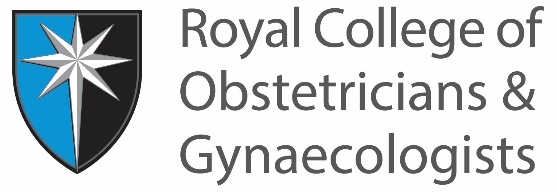 In accordance with College policy, all candidates should be up-to-date with their membership subscription and in Good Standing with the College. Please complete the form electronically, expand the spaces accordingly and include an electronic signature/print, sign and scan to submit. Please submit application to: SpecialtyTrainingCCT@RCOG.ORG.UKSupporting StatementPlease provide a statement supporting your application for this role including why are you applying for this post and what are your relevant experiences as per the role description.  Please make reference to the criteria included in the relevant role description and provide examples of how you meet these.Declaration of Good StandingI confirm that my name is NOT currently removed from the Medical Register in any country nor have any conditions been applied. I understand that it is my responsibility to inform the College if, during my tenure of office, my name is removed or conditions applied from a Medical Register in any country.I note that the College reserves the right to withdraw membership of any committee or honorary appointment.APPLICANT NAME: APPLICANT SIGNATURE: DATE: Please provide a brief CV on one side of A4 only and attach to this application form. Role applying for: Full Name (including Title)Post qualifications (MRCOG/FRCOG):Region/deanery: Employing organisation:Post held:Year of obtaining MRCOG:Year of obtaining: FRCOG (if applicable):RCOG registration number:Telephone number:Email address:Past and current positions on RCOG committees/Specialist Societies/ (please give name of committee and dates served):Professional interests:Declaration of Interest: 